										FORM 1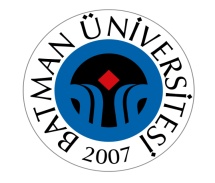 T.C.BATMAN ÜNİVERSİTESİ				   Teknik Bilimler Meslek YüksekokuluARAŞTIRMA GÖREVLİSİ GÖREV SÜRESİUZATMALARINDA ESAS ALINACAK BİLGİ FORMU(Araştırma / Öğretim Görevlisi Tarafından Doldurulacak)Görev süresinin uzatılması isteminde bulunan Araştırma GörevlisininA. LİSANSÜSTÜ EĞİTİMDE HANGİ AŞAMADA OLDUĞU B. ÜDS VEYA KPDS SINAVINDAN EN SON ALDIĞI NOTC. SON İKİ YARIYILDA GÖREV ALDIĞI DERS, LABORATUAR VE UYGULAMALI FAALİYETLERD. GÖREV ALDIĞI PROJELERE. BİLİMSEL YAYINLARIN SAYISI F. ÜYESİ OLDUĞU BİLİMSEL DERNEKLER ve ALDIĞI ÖDÜLLERH. DİĞER FAALİYETLERG. SORUŞTURMA GEÇİRMİŞSE ALDIĞI CEZANIN TÜRÜ ADI SOYADIKURUM SİCİL NOANABİLİM DALIBÖLÜM ADIYüksek LisansYüksek LisansYüksek LisansYüksek LisansYüksek LisansYüksek LisansYüksek LisansYüksek LisansYüksek LisansYüksek LisansYüksek LisansYüksek LisansYüksek LisansDersTez    Uzatma  Uzatma  Uzatma  Uzatma  Uzatma  Uzatma  Uzatma  DoktoraDoktoraDoktoraDoktoraDoktoraDoktoraDoktoraDoktoraDoktoraDoktoraDoktoraDoktoraDoktoraDers TezUzatma      Uzatma      Uzatma      Uzatma      Uzatma      Uzatma      Uzatma      Tez izleme           Rapor NoRapor No122345678ÜDS TarihKPDS/YDSTarihAdı                      YarıyılıVerildiği BölümSınıfıKredi/Saati123456789101112131415Projen NoAdı	SüresiDestekleyen KurumProjeye KatkısıYılMakaleMakaleMakaleBildiriBildiriBildiriYılYurt Dışı(SCI deki dergiler)Yurt Dışı(SCI kapsamında olmayan dergiler)Yurt İçiSözlüPosterDinleyiciSon atama tarihinden sonraki yayınların sayısı (Yayınların bir nüshası ve Konferans için katılım belgesi de ilave edilecek) Son atama tarihinden sonraki yayınların sayısı (Yayınların bir nüshası ve Konferans için katılım belgesi de ilave edilecek) Son atama tarihinden sonraki yayınların sayısı (Yayınların bir nüshası ve Konferans için katılım belgesi de ilave edilecek) Son atama tarihinden sonraki yayınların sayısı (Yayınların bir nüshası ve Konferans için katılım belgesi de ilave edilecek) Son atama tarihinden sonraki yayınların sayısı (Yayınların bir nüshası ve Konferans için katılım belgesi de ilave edilecek) Son atama tarihinden sonraki yayınların sayısı (Yayınların bir nüshası ve Konferans için katılım belgesi de ilave edilecek) Son atama tarihinden sonraki yayınların sayısı (Yayınların bir nüshası ve Konferans için katılım belgesi de ilave edilecek) Bilimsel Kuruluşun AdıAldığı Ödüller1DanışmanlıkProgram koordinatörlüğüSosyal ve kültürel etkinliklerDiğer katkılarKatıldığı Kurslar□Uyarma□Kınama□Maaş kesimi□Kademe ilerlemesi durdurmaDiğerAdı-Soyadı    imza	Bu form ilgili Araştırma Görevlisi tarafından bilgisayar ortamında doldurulup, Bölüm Başkanlığına sunulacaktır.Eki: Makale, Bildiri vb. tüm yayınların listesi ve varsa yayınlara olan atıfların listesiSon atama tarihinden itibaren yayınların bir nüshasıSon atama tarihinden itibaren Konferans/Sempozyum vb katıldığına dair yazı ve bildirinin bir nüshasıBu form ilgili Araştırma Görevlisi tarafından bilgisayar ortamında doldurulup, Bölüm Başkanlığına sunulacaktır.Eki: Makale, Bildiri vb. tüm yayınların listesi ve varsa yayınlara olan atıfların listesiSon atama tarihinden itibaren yayınların bir nüshasıSon atama tarihinden itibaren Konferans/Sempozyum vb katıldığına dair yazı ve bildirinin bir nüshası